ПРАВИТЕЛЬСТВО ХАНТЫ-МАНСИЙСКОГО АВТОНОМНОГО ОКРУГА - ЮГРЫРАСПОРЯЖЕНИЕот 25 марта 2022 г. N 118-рпО ПЛАНЕ ПЕРВООЧЕРЕДНЫХ ДЕЙСТВИЙ ПО ОБЕСПЕЧЕНИЮ РАЗВИТИЯЭКОНОМИКИ ХАНТЫ-МАНСИЙСКОГО АВТОНОМНОГО ОКРУГА - ЮГРЫВ УСЛОВИЯХ ВНЕШНЕГО САНКЦИОННОГО ДАВЛЕНИЯ НА 2022 ГОДВ соответствии с Законом Ханты-Мансийского автономного округа - Югры от 12 октября 2005 года N 73-оз "О Правительстве Ханты-Мансийского автономного округа - Югры", распоряжением Губернатора Ханты-Мансийского автономного округа - Югры от 22 марта 2022 года N 69-рг "О мерах по обеспечению социально-экономического развития Ханты-Мансийского автономного округа - Югры", в целях обеспечения развития экономики Ханты-Мансийского автономного округа - Югры в условиях внешнего санкционного давления:1. Утвердить прилагаемый план первоочередных действий по обеспечению развития экономики Ханты-Мансийского автономного округа - Югры в условиях внешнего санкционного давления на 2022 год (далее - План).2. Исполнительным органам Ханты-Мансийского автономного округа - Югры - ответственным исполнителям Плана обеспечить ежемесячное представление в срок до 1-го числа в Департамент экономического развития Ханты-Мансийского автономного округа - Югры информации о ходе его реализации по форме, установленной Департаментом экономического развития Ханты-Мансийского автономного округа - Югры.(п. 2 в ред. распоряжения Правительства ХМАО - Югры от 23.12.2022 N 826-рп)3. Персональную ответственность за выполнение Плана несут первые заместители Губернатора Ханты-Мансийского автономного округа - Югры, заместители Губернатора Ханты-Мансийского автономного округа - Югры, в ведении которых находятся исполнительные органы Ханты-Мансийского автономного округа - Югры - ответственные исполнители Плана.(п. 3 введен распоряжением Правительства ХМАО - Югры от 03.06.2022 N 287-рп)ГубернаторХанты-Мансийскогоавтономного округа - ЮгрыН.В.КОМАРОВАПриложениек распоряжению ПравительстваХанты-Мансийскогоавтономного округа - Югрыот 25 марта 2022 года N 118-рпПЛАНПЕРВООЧЕРЕДНЫХ ДЕЙСТВИЙ ПО ОБЕСПЕЧЕНИЮ РАЗВИТИЯ ЭКОНОМИКИХАНТЫ-МАНСИЙСКОГО АВТОНОМНОГО ОКРУГА - ЮГРЫ В УСЛОВИЯХВНЕШНЕГО САНКЦИОННОГО ДАВЛЕНИЯ НА 2022 ГОД(ДАЛЕЕ - АВТОНОМНЫЙ ОКРУГ)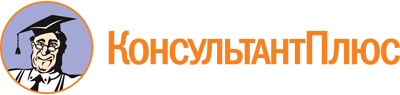 Распоряжение Правительства ХМАО - Югры от 25.03.2022 N 118-рп
(ред. от 23.12.2022)
"О плане первоочередных действий по обеспечению развития экономики Ханты-Мансийского автономного округа - Югры в условиях внешнего санкционного давления на 2022 год"Документ предоставлен КонсультантПлюс

www.consultant.ru

Дата сохранения: 30.06.2023
 Список изменяющих документов(в ред. распоряжений Правительства ХМАО - Югры от 25.04.2022 N 196-рп,от 03.06.2022 N 287-рп, от 23.12.2022 N 826-рп)Список изменяющих документов(в ред. распоряжений Правительства ХМАО - Югры от 25.04.2022 N 196-рп,от 03.06.2022 N 287-рп, от 23.12.2022 N 826-рп)NМера (краткое описание)Вид документаСрокОтветственный исполнительРезультат/эффект123456Увеличение численности занятых в сфере малого и среднего предпринимательства, включая индивидуальных предпринимателей и самозанятых, с 243,0 до 252,0 тыс. человекУвеличение численности занятых в сфере малого и среднего предпринимательства, включая индивидуальных предпринимателей и самозанятых, с 243,0 до 252,0 тыс. человекУвеличение численности занятых в сфере малого и среднего предпринимательства, включая индивидуальных предпринимателей и самозанятых, с 243,0 до 252,0 тыс. человекУвеличение численности занятых в сфере малого и среднего предпринимательства, включая индивидуальных предпринимателей и самозанятых, с 243,0 до 252,0 тыс. человекУвеличение численности занятых в сфере малого и среднего предпринимательства, включая индивидуальных предпринимателей и самозанятых, с 243,0 до 252,0 тыс. человекУвеличение численности занятых в сфере малого и среднего предпринимательства, включая индивидуальных предпринимателей и самозанятых, с 243,0 до 252,0 тыс. человек(в ред. распоряжения Правительства ХМАО - Югры от 23.12.2022 N 826-рп)(в ред. распоряжения Правительства ХМАО - Югры от 23.12.2022 N 826-рп)(в ред. распоряжения Правительства ХМАО - Югры от 23.12.2022 N 826-рп)(в ред. распоряжения Правительства ХМАО - Югры от 23.12.2022 N 826-рп)(в ред. распоряжения Правительства ХМАО - Югры от 23.12.2022 N 826-рп)(в ред. распоряжения Правительства ХМАО - Югры от 23.12.2022 N 826-рп)1.Установление пониженной ставки в размере 4% по упрощенной системе налогообложения для налогоплательщиков с объектом налогообложения "доходы" на 2022 годзакон автономного округадо 15 апреля 2022 годаДепартамент финансов автономного округа, Департамент экономического развития автономного округаснижение налоговой нагрузки для налогоплательщиков2.Продление на 2022 год действия подпункта 15 пункта 1 статьи 4 Закона автономного округа от 29 ноября 2010 года N 190-оз "О налоге на имущество организаций", предусматривающего освобождение от уплаты налога на имущество собственников объектов недвижимого имущества, предоставленное в аренду субъектам малого и среднего предпринимательства (далее - МСП) для осуществления деятельности в социально значимых сферах, при условии снижения арендной платы не менее чем на 50%закон автономного округадо 15 апреля 2022 годаДепартамент финансов автономного округа, Департамент экономического развития автономного округаснижение налоговой нагрузки для налогоплательщиков3.Установление пониженной ставки налога на прибыль (до 3%) для налогоплательщиков, осуществляющих деятельность по предоставлению по лицензионному договору прав использования результатов интеллектуальной деятельности, исключительные права на которые принадлежат налогоплательщику и зарегистрированы в федеральном органе исполнительной власти по интеллектуальной собственностизакон автономного округадо 15 апреля 2022 годаДепартамент финансов автономного округа, Департамент экономического развития автономного округавариативность в принятии решения субъектов МСП в использовании высвободившихся средств на пополнение оборотных средств и инвестиций в основной капитал; увеличение численности занятых в сфере МСП, включая индивидуальных предпринимателей4.Предоставление Фондом "Югорская региональная микрокредитная компания" микрозаймов по ставке не выше 9%правила предоставления микрозаймов Фонда "Югорская региональная микрокредитная компания"до 31 декабря 2022 годаДепартамент экономического развития автономного округа, Фонд "Югорская региональная микрокредитная компания" (по согласованию)более 300 предпринимателей получат финансовую поддержку(в ред. распоряжения Правительства ХМАО - Югры от 23.12.2022 N 826-рп)(в ред. распоряжения Правительства ХМАО - Югры от 23.12.2022 N 826-рп)(в ред. распоряжения Правительства ХМАО - Югры от 23.12.2022 N 826-рп)(в ред. распоряжения Правительства ХМАО - Югры от 23.12.2022 N 826-рп)(в ред. распоряжения Правительства ХМАО - Югры от 23.12.2022 N 826-рп)(в ред. распоряжения Правительства ХМАО - Югры от 23.12.2022 N 826-рп)5.Сохранение моратория на начисление неустойки (штрафов, пеней) по договорам микрозаймаправила предоставления микрозаймов Фонда "Югорская региональная микрокредитная компания"до 31 декабря 2022 годаДепартамент экономического развития автономного округа, Фонд "Югорская региональная микрокредитная компания" (по согласованию)более 200 предпринимателей воспользуются поддержкой(в ред. распоряжения Правительства ХМАО - Югры от 23.12.2022 N 826-рп)(в ред. распоряжения Правительства ХМАО - Югры от 23.12.2022 N 826-рп)(в ред. распоряжения Правительства ХМАО - Югры от 23.12.2022 N 826-рп)(в ред. распоряжения Правительства ХМАО - Югры от 23.12.2022 N 826-рп)(в ред. распоряжения Правительства ХМАО - Югры от 23.12.2022 N 826-рп)(в ред. распоряжения Правительства ХМАО - Югры от 23.12.2022 N 826-рп)6.Увеличение сроков по уплате вознаграждения за предоставление поручительстваПоложение о сотрудничестве Фонда содействия кредитованию малого и среднего бизнеса "Югорская региональная гарантийная организация" с финансовыми организациями и предоставлении поручительства по обязательствам субъектов малого и среднего предпринимательства, физических лиц, применяющих специальный налоговый режим "Налог на профессиональный доход", и организаций, образующих инфраструктуру поддержки субъектов малого и среднего предпринимательствадо 31 декабря 2022 годаДепартамент экономического развития автономного округа, Фонд содействия кредитования малого и среднего бизнеса "Югорская региональная гарантийная организация" (по согласованию)более 50 предпринимателей воспользуются поддержкой7.Внедрение коробочного продукта, предусматривающего реструктуризацию предоставленного поручительства Фонда "Югорская региональная гарантийная организация" и услуги Фонда поддержки предпринимательства "Мой Бизнес" по сопровождению бизнеса (разработка франшизы, размещение на электронных торговых площадках, реклама на радио и в сети Интернет, социальные сети, таргетинговая реклама, правовая поддержка, финансовое планирование)Положение о сотрудничестве Фонда содействия кредитованию малого и среднего бизнеса "Югорская региональная гарантийная организация" с финансовыми организациями и предоставлении поручительства по обязательствам субъектов малого и среднего предпринимательства, физических лиц, применяющих специальный налоговый режим "Налог на профессиональный доход", и организаций, образующих инфраструктуру поддержки субъектов малого и среднего предпринимательства. Порядок предоставления информационно-консультационных мер поддержки Фонда поддержки предпринимательствадо 31 декабря 2022 годаДепартамент экономического развития автономного округа, Фонд содействия кредитования малого и среднего бизнеса "Югорская региональная гарантийная организация" (по согласованию), Фонд поддержки предпринимательства Югры "Мой Бизнес" (по согласованию)более 70 предпринимателей получат поддержку8.Реализация финансовых мер поддержки в части предоставления субъектам МСП компенсации банковской процентной ставки и лизинговых платежей, включая затраты первоначального взноса по договорам финансовой аренды, направленные на обеспечение устойчивого развития экономики автономного округа на фоне возросших девальвационных и инфляционных рисков в связи с повышением ключевой ставки Банка России до 20%постановление Правительства автономного округадо 1 апреля 2022 годаДепартамент экономического развития автономного округа, Фонд поддержки предпринимательства Югры "Мой Бизнес" (по согласованию)более 35 предпринимателей получат финансовую поддержку(в ред. распоряжения Правительства ХМАО - Югры от 23.12.2022 N 826-рп)(в ред. распоряжения Правительства ХМАО - Югры от 23.12.2022 N 826-рп)(в ред. распоряжения Правительства ХМАО - Югры от 23.12.2022 N 826-рп)(в ред. распоряжения Правительства ХМАО - Югры от 23.12.2022 N 826-рп)(в ред. распоряжения Правительства ХМАО - Югры от 23.12.2022 N 826-рп)(в ред. распоряжения Правительства ХМАО - Югры от 23.12.2022 N 826-рп)9.Реализация финансовых и иных мер поддержки субъектов МСП производственного сектора, направленных на повышение уровня технологической готовности, модернизацию предприятий, в том числе приобретение оборудования (мероприятия по "выращиванию" субъектов МСП)постановление Правительства автономного округадо 1 апреля 2022 годаДепартамент экономического развития автономного округа, Фонд поддержки предпринимательства Югры "Мой Бизнес" (по согласованию)запланировано оказать поддержку 10 субъектам МСП(в ред. распоряжения Правительства ХМАО - Югры от 23.12.2022 N 826-рп)(в ред. распоряжения Правительства ХМАО - Югры от 23.12.2022 N 826-рп)(в ред. распоряжения Правительства ХМАО - Югры от 23.12.2022 N 826-рп)(в ред. распоряжения Правительства ХМАО - Югры от 23.12.2022 N 826-рп)(в ред. распоряжения Правительства ХМАО - Югры от 23.12.2022 N 826-рп)(в ред. распоряжения Правительства ХМАО - Югры от 23.12.2022 N 826-рп)10.Обеспечение льготного доступа субъектов МСП к заемным средствам путем предоставления микрозаймовправила предоставления микрозаймов Фонда "Югорская региональная микрокредитная компания"до 31 декабря 2022 годаДепартамент экономического развития автономного округа, Фонд "Югорская региональная микрокредитная компания" (по согласованию)более 300 субъектов МСП получат микрозаймы по льготной ставке(в ред. распоряжения Правительства ХМАО - Югры от 23.12.2022 N 826-рп)(в ред. распоряжения Правительства ХМАО - Югры от 23.12.2022 N 826-рп)(в ред. распоряжения Правительства ХМАО - Югры от 23.12.2022 N 826-рп)(в ред. распоряжения Правительства ХМАО - Югры от 23.12.2022 N 826-рп)(в ред. распоряжения Правительства ХМАО - Югры от 23.12.2022 N 826-рп)(в ред. распоряжения Правительства ХМАО - Югры от 23.12.2022 N 826-рп)11.Поддержка субъектов МСП - экспортеров, направленная на стимулирование их экспортной деятельности в условиях внешнего санкционного давления, в целях их мотивации по выходу на новые рынки и сохранению объемов экспорта в регионе, в том числе несырьевого сектора экономикипостановление Правительства автономного округадо 1 мая 2022 годаДепартамент экономического развития автономного округа, Фонд поддержки предпринимательства Югры "Мой Бизнес" (по согласованию)не менее 5 экспортеров получат поддержку(в ред. распоряжения Правительства ХМАО - Югры от 23.12.2022 N 826-рп)(в ред. распоряжения Правительства ХМАО - Югры от 23.12.2022 N 826-рп)(в ред. распоряжения Правительства ХМАО - Югры от 23.12.2022 N 826-рп)(в ред. распоряжения Правительства ХМАО - Югры от 23.12.2022 N 826-рп)(в ред. распоряжения Правительства ХМАО - Югры от 23.12.2022 N 826-рп)(в ред. распоряжения Правительства ХМАО - Югры от 23.12.2022 N 826-рп)12.Снижение размера арендной платы по договорам аренды государственного имущества и земельных участков, государственная собственность на которые не разграниченапостановление Правительства автономного округадо 8 апреля 2022 годаДепартамент по управлению государственным имуществом автономного округаснижение нагрузки в условиях санкций12.1.Снижение размера арендной платы по договорам аренды муниципального имуществаправовые акты муниципальных образований автономного округадо 1 мая 2022 годаДепартамент по управлению государственным имуществом автономного округа, муниципальные образования автономного округа (по согласованию)снижение нагрузки в условиях санкций(п. 12.1 введен распоряжением Правительства ХМАО - Югры от 25.04.2022 N 196-рп)(п. 12.1 введен распоряжением Правительства ХМАО - Югры от 25.04.2022 N 196-рп)(п. 12.1 введен распоряжением Правительства ХМАО - Югры от 25.04.2022 N 196-рп)(п. 12.1 введен распоряжением Правительства ХМАО - Югры от 25.04.2022 N 196-рп)(п. 12.1 введен распоряжением Правительства ХМАО - Югры от 25.04.2022 N 196-рп)(п. 12.1 введен распоряжением Правительства ХМАО - Югры от 25.04.2022 N 196-рп)13.Предоставление финансовой поддержки инновационным компаниям, реализующим инновационные проекты, на компенсацию расходов на приобретение оборудования, необходимого для производства инновационной продукции, сертификацию продукции, приобретение информационного обеспечения, прототипирование, 3D-моделирование, разработку конструкторской документации, заказы по изготовлению деталей и других комплектующих, регистрацию прав результатов интеллектуальной деятельности, товарных знаков и средств индивидуализацииправовой акт автономного округадо 31 декабря 2022 годаДепартамент экономического развития автономного округа, Фонд поддержки предпринимательства Югры "Мой Бизнес" (по согласованию)стимулирование импортозамещения у 3 получателей поддержки(в ред. распоряжений Правительства ХМАО - Югры от 25.04.2022 N 196-рп,от 23.12.2022 N 826-рп)(в ред. распоряжений Правительства ХМАО - Югры от 25.04.2022 N 196-рп,от 23.12.2022 N 826-рп)(в ред. распоряжений Правительства ХМАО - Югры от 25.04.2022 N 196-рп,от 23.12.2022 N 826-рп)(в ред. распоряжений Правительства ХМАО - Югры от 25.04.2022 N 196-рп,от 23.12.2022 N 826-рп)(в ред. распоряжений Правительства ХМАО - Югры от 25.04.2022 N 196-рп,от 23.12.2022 N 826-рп)(в ред. распоряжений Правительства ХМАО - Югры от 25.04.2022 N 196-рп,от 23.12.2022 N 826-рп)14.Предоставление не менее 50% планового объема субсидии социально ориентированным некоммерческим организациям автономного округа, не являющимся государственными (муниципальными) учреждениями, на финансовое обеспечение затрат, связанных с предоставлением социальных услуг в сфере социального обслуживанияпостановление Правительства автономного округадо 1 апреля 2022 годаДепартамент социального развития автономного округасохранение доступности социальных услуг для граждан автономного округа, оказание дополнительных мер поддержки социально ориентированным некоммерческим организациям, осуществляющим деятельность по социальному обслуживанию14.1Предоставление грантов в форме субсидии субъектам малого или среднего предпринимательства, созданным физическими лицами в возрасте до 25 лет включительнопостановление Правительства автономного округадо 1 июля 2022 годаДепартамент экономического развития автономного округаболее 30 молодых предпринимателей получат финансовую поддержку(п. 14.1 введен распоряжением Правительства ХМАО - Югры от 03.06.2022 N 287-рп)(п. 14.1 введен распоряжением Правительства ХМАО - Югры от 03.06.2022 N 287-рп)(п. 14.1 введен распоряжением Правительства ХМАО - Югры от 03.06.2022 N 287-рп)(п. 14.1 введен распоряжением Правительства ХМАО - Югры от 03.06.2022 N 287-рп)(п. 14.1 введен распоряжением Правительства ХМАО - Югры от 03.06.2022 N 287-рп)(п. 14.1 введен распоряжением Правительства ХМАО - Югры от 03.06.2022 N 287-рп)14.2.Неприменение мер реагирования, штрафных санкций к управляющим компаниям индустриальных (промышленных) парков, промышленных технопарков в случае недостижения показателей результативности, установленных соглашениями о предоставлении государственной поддержкидополнительное соглашение к соглашению о предоставлении субсидии из бюджета автономного округадо 31 декабря 2022 годаДепартамент промышленности автономного округастабилизация финансово-экономического положения управляющих компаний индустриальных (промышленных) парков, промышленных технопарков(п. 14.2 введен распоряжением Правительства ХМАО - Югры от 23.12.2022 N 826-рп)(п. 14.2 введен распоряжением Правительства ХМАО - Югры от 23.12.2022 N 826-рп)(п. 14.2 введен распоряжением Правительства ХМАО - Югры от 23.12.2022 N 826-рп)(п. 14.2 введен распоряжением Правительства ХМАО - Югры от 23.12.2022 N 826-рп)(п. 14.2 введен распоряжением Правительства ХМАО - Югры от 23.12.2022 N 826-рп)(п. 14.2 введен распоряжением Правительства ХМАО - Югры от 23.12.2022 N 826-рп)Темп роста (индекс роста) физического объема инвестиций в основной капитал, за исключением инвестиций инфраструктурных монополий (федеральные проекты) и бюджетных ассигнований федерального бюджета, с 102,9% до 104,5%Темп роста (индекс роста) физического объема инвестиций в основной капитал, за исключением инвестиций инфраструктурных монополий (федеральные проекты) и бюджетных ассигнований федерального бюджета, с 102,9% до 104,5%Темп роста (индекс роста) физического объема инвестиций в основной капитал, за исключением инвестиций инфраструктурных монополий (федеральные проекты) и бюджетных ассигнований федерального бюджета, с 102,9% до 104,5%Темп роста (индекс роста) физического объема инвестиций в основной капитал, за исключением инвестиций инфраструктурных монополий (федеральные проекты) и бюджетных ассигнований федерального бюджета, с 102,9% до 104,5%Темп роста (индекс роста) физического объема инвестиций в основной капитал, за исключением инвестиций инфраструктурных монополий (федеральные проекты) и бюджетных ассигнований федерального бюджета, с 102,9% до 104,5%Темп роста (индекс роста) физического объема инвестиций в основной капитал, за исключением инвестиций инфраструктурных монополий (федеральные проекты) и бюджетных ассигнований федерального бюджета, с 102,9% до 104,5%15.Формирование в автономном округе механизма заключения соглашений о защите и поощрении капиталовложенийпостановление Правительства автономного округадо 1 сентября 2022 годаДепартамент экономического развития автономного округапривлечение дополнительно не менее 30 млрд. рублей инвестиций в 2023 - 2026 годах16.Установить мораторий на начисление пеней за неисполнение обязательств по уплате основного долга и процентов за период с 24 февраля 2022 года по 31 декабря 2022 года по действующим договорам займа Фонда развития Югрырешение Экспертного совета Фонда развития Югрыдо 31 марта 2022 годаДепартамент промышленности автономного округа, Фонд развития Югры (по согласованию)снижение давления на предприятия, получившие меры поддержки в 2020 - 2021 годах(в ред. распоряжения Правительства ХМАО - Югры от 25.04.2022 N 196-рп)(в ред. распоряжения Правительства ХМАО - Югры от 25.04.2022 N 196-рп)(в ред. распоряжения Правительства ХМАО - Югры от 25.04.2022 N 196-рп)(в ред. распоряжения Правительства ХМАО - Югры от 25.04.2022 N 196-рп)(в ред. распоряжения Правительства ХМАО - Югры от 25.04.2022 N 196-рп)(в ред. распоряжения Правительства ХМАО - Югры от 25.04.2022 N 196-рп)17.Предоставление отсрочки по погашению платежей по возврату основного долга, подлежащих оплате в течение 2022 года, по действующим договорам займа Фонда развития Югрырешение Экспертного совета Фонда развития Югрыдо 31 марта 2022 годаДепартамент промышленности автономного округа, Фонд развития Югры (по согласованию)снижение давления на предприятия, получившие меры поддержки в 2020 - 2021 годах(в ред. распоряжения Правительства ХМАО - Югры от 25.04.2022 N 196-рп)(в ред. распоряжения Правительства ХМАО - Югры от 25.04.2022 N 196-рп)(в ред. распоряжения Правительства ХМАО - Югры от 25.04.2022 N 196-рп)(в ред. распоряжения Правительства ХМАО - Югры от 25.04.2022 N 196-рп)(в ред. распоряжения Правительства ХМАО - Югры от 25.04.2022 N 196-рп)(в ред. распоряжения Правительства ХМАО - Югры от 25.04.2022 N 196-рп)18.Предоставление субсидии на возмещение части затрат на реализацию инвестиционных проектов по модернизации и техническому перевооружению производственных мощностей и развитию промышленных предприятий, осуществляющих импортозамещение (расширить для таких предприятий перечень затрат, подлежащих компенсации, дополнив затратами на доставку оборудования; увеличить уровень компенсируемых затрат на приобретение оборудования)постановление Правительства автономного округадо 15 апреля2022 годаДепартамент промышленности автономного округасохранение 366 рабочих мест. Объем налоговых отчислений в бюджет автономного округа планируется на уровне 425 млн. рублей19.Продление сроков достижения результатов предоставления субсидии по ранее заключенным соглашениям с промышленными предприятиями, предоставление отчетности по которым выпадает на период 2022 года (2022 льготный период для предприятий, первым отчетным периодом определить 2023 год, отчитываются за 3 года)дополнительные соглашениядо 15 апреля2022 годаДепартамент промышленности автономного округаснижение давления на предприятия, получившие меры поддержки в 2020 - 2021 годах20.Докапитализация Фонда развития Югры в целях предоставления финансовой поддержки в форме займов (на льготных условиях), компенсации процентной ставки по кредитам и займам, участия в договорах инвестиционного товариществапостановление Правительства автономного округадо 15 апреля 2022 годаДепартамент промышленности автономного округа, Департамент экономического развития автономного округа, Фонд развития Югры (по согласованию)1. Возмещение промышленным предприятиям и региональным операторам в сфере ТКО части затрат на обслуживание кредитов и займов, направленных на увеличение объемов реализации продукции и повышение конкурентоспособности промышленной продукции (компенсация процентной ставки в размере 1/2 ключевой ставки Центрального банка Российской Федерации по кредитным договорам, договорам займа, заключенным не позднее 1 января 2022 года).2. Предоставление предприятиям пищевой промышленности льготного займа на пополнение оборотных средств от 5 до 20 млн. рублей.3. Поддержка системообразующих организаций, основной вид/виды деятельности которых не относятся к добывающей, нефтеперерабатывающей, газоперерабатывающей промышленности, посредством компенсации процентной ставки по кредитам и займам, полученным на пополнение оборотных средств, оборудование, спецтехнику и СМР, в том числе по проектам импортозамещения.4. Бюджетные эффекты от реализации проектов - 237 млн. рублей в год. Сохранение 657 рабочих мест(в ред. распоряжения Правительства ХМАО - Югры от 25.04.2022 N 196-рп)(в ред. распоряжения Правительства ХМАО - Югры от 25.04.2022 N 196-рп)(в ред. распоряжения Правительства ХМАО - Югры от 25.04.2022 N 196-рп)(в ред. распоряжения Правительства ХМАО - Югры от 25.04.2022 N 196-рп)(в ред. распоряжения Правительства ХМАО - Югры от 25.04.2022 N 196-рп)(в ред. распоряжения Правительства ХМАО - Югры от 25.04.2022 N 196-рп)21.Снижение требований к значениям показателей результативности для грантополучателей Акселератора технологических стартапов в автономном округелокальные нормативные акты, регламентирующие предоставление субсидии на проведение мероприятиядо 31 мая 2022 годаДепартамент промышленности автономного округавнедрение инновационных технологий и создание инновационной среды для развития автономного округа22.Сохранение процентной ставки по займам, привлеченным на реализацию инвестиционных проектов в сфере АПКдо 31 декабря 2022 годаДепартамент промышленности автономного округа, Фонд развития Югры (по согласованию)стабилизация финансово-экономического положения товаропроизводителей, реализация инвестиционных проектов в установленные сроки(в ред. распоряжения Правительства ХМАО - Югры от 25.04.2022 N 196-рп)(в ред. распоряжения Правительства ХМАО - Югры от 25.04.2022 N 196-рп)(в ред. распоряжения Правительства ХМАО - Югры от 25.04.2022 N 196-рп)(в ред. распоряжения Правительства ХМАО - Югры от 25.04.2022 N 196-рп)(в ред. распоряжения Правительства ХМАО - Югры от 25.04.2022 N 196-рп)(в ред. распоряжения Правительства ХМАО - Югры от 25.04.2022 N 196-рп)23.Неприменение мер реагирования, штрафных санкций к товаропроизводителям сельскохозяйственной и пищевой продукции в случае недостижения целевых показателей, установленных соглашениями о предоставлении государственной поддержкипостановление Правительства автономного округадо 31 декабря 2022 годаДепартамент промышленности автономного округастабилизация финансово-экономического положения товаропроизводителей, сохранение объемов производства сельскохозяйственной и пищевой продукции24.Предоставление финансовой поддержки (в форме займа) для реализации проектов в сфере создания и/или развития объектов туристской инфраструктурылокальный акт Фонда развития Югрыдо 31 декабря 2022 годаДепартамент промышленности автономного округа, Фонд развития Югры (по согласованию)создание не менее 13 рабочих мест;объем налоговых отчислений в бюджет автономного округа в период 2023 - 2029 годов 48,0 млн. рублей(п. 24 в ред. распоряжения Правительства ХМАО - Югры от 23.12.2022 N 826-рп)(п. 24 в ред. распоряжения Правительства ХМАО - Югры от 23.12.2022 N 826-рп)(п. 24 в ред. распоряжения Правительства ХМАО - Югры от 23.12.2022 N 826-рп)(п. 24 в ред. распоряжения Правительства ХМАО - Югры от 23.12.2022 N 826-рп)(п. 24 в ред. распоряжения Правительства ХМАО - Югры от 23.12.2022 N 826-рп)(п. 24 в ред. распоряжения Правительства ХМАО - Югры от 23.12.2022 N 826-рп)25.Развитие сотрудничества, заключение соглашений с регионами иностранных государств, не поддерживающих санкции в отношении Российской Федерациисоглашениядо 31 декабря 2022 годаисполнительные органы автономного округа, органы местного самоуправления муниципальных образований автономного округа (по согласованию)создание возможности для развития массового производства, роста эффективности внедрения новых технологий, увеличения экспортных поставок(в ред. распоряжения Правительства ХМАО - Югры от 23.12.2022 N 826-рп)(в ред. распоряжения Правительства ХМАО - Югры от 23.12.2022 N 826-рп)(в ред. распоряжения Правительства ХМАО - Югры от 23.12.2022 N 826-рп)(в ред. распоряжения Правительства ХМАО - Югры от 23.12.2022 N 826-рп)(в ред. распоряжения Правительства ХМАО - Югры от 23.12.2022 N 826-рп)(в ред. распоряжения Правительства ХМАО - Югры от 23.12.2022 N 826-рп)26.Заключение соглашения с Минэкономразвития России о создании в автономном округе промышленно-производственной особой экономической зонысоглашениедо 31 декабря 2022 годаДепартамент экономического развития автономного округапривлечение не менее 25,2 млрд. рублей инвестиций в 2022 - 2033 годах(в ред. распоряжения Правительства ХМАО - Югры от 23.12.2022 N 826-рп)(в ред. распоряжения Правительства ХМАО - Югры от 23.12.2022 N 826-рп)(в ред. распоряжения Правительства ХМАО - Югры от 23.12.2022 N 826-рп)(в ред. распоряжения Правительства ХМАО - Югры от 23.12.2022 N 826-рп)(в ред. распоряжения Правительства ХМАО - Югры от 23.12.2022 N 826-рп)(в ред. распоряжения Правительства ХМАО - Югры от 23.12.2022 N 826-рп)27.Модернизация Инвестиционного портала автономного округа, в том числе Инвестиционной карты автономного округалокальный акт Фонда развития Югрыдо 1 августа 2022 годаДепартамент экономического развития автономного округа, Фонд развития Югры (по согласованию)Привлечение частных инвестиций в экономику автономного округа27.1.Предоставление субвенций на возмещение недополученных доходов организациям, осуществляющим реализацию электрической энергии населению и приравненным к ним категориям потребителей, в зоне децентрализованного электроснабжения автономного округа по социально ориентированным ценамправовой акт автономного округадо 31 декабря 2022 годаДепартамент строительства и жилищно-коммунального комплекса автономного округа, муниципальные образования автономного округа (по согласованию)более 2 организаций энергетического комплекса сохранят финансовую устойчивость(п. 27.1 введен распоряжением Правительства ХМАО - Югры от 25.04.2022 N 196-рп;в ред. распоряжения Правительства ХМАО - Югры от 23.12.2022 N 826-рп)(п. 27.1 введен распоряжением Правительства ХМАО - Югры от 25.04.2022 N 196-рп;в ред. распоряжения Правительства ХМАО - Югры от 23.12.2022 N 826-рп)(п. 27.1 введен распоряжением Правительства ХМАО - Югры от 25.04.2022 N 196-рп;в ред. распоряжения Правительства ХМАО - Югры от 23.12.2022 N 826-рп)(п. 27.1 введен распоряжением Правительства ХМАО - Югры от 25.04.2022 N 196-рп;в ред. распоряжения Правительства ХМАО - Югры от 23.12.2022 N 826-рп)(п. 27.1 введен распоряжением Правительства ХМАО - Югры от 25.04.2022 N 196-рп;в ред. распоряжения Правительства ХМАО - Югры от 23.12.2022 N 826-рп)(п. 27.1 введен распоряжением Правительства ХМАО - Югры от 25.04.2022 N 196-рп;в ред. распоряжения Правительства ХМАО - Югры от 23.12.2022 N 826-рп)27.2.Предоставление субсидий на возмещение недополученных доходов организациям, осуществляющим реализацию электрической энергии предприятиям жилищно-коммунального и агропромышленного комплексов, субъектам МСП, организациям бюджетной сферы в зоне децентрализованного электроснабжения автономного округа по цене электрической энергии зоны централизованного электроснабженияправовой акт автономного округадо 31 декабря 2022 годаДепартамент строительства и жилищно-коммунального комплекса автономного округа, муниципальные образования автономного округа (по согласованию)более 230 организаций жилищно-коммунального и агропромышленного комплексов, субъектов МСП, организаций бюджетной сферы сохранят финансовую устойчивость(п. 27.2 введен распоряжением Правительства ХМАО - Югры от 25.04.2022 N 196-рп;в ред. распоряжения Правительства ХМАО - Югры от 23.12.2022 N 826-рп)(п. 27.2 введен распоряжением Правительства ХМАО - Югры от 25.04.2022 N 196-рп;в ред. распоряжения Правительства ХМАО - Югры от 23.12.2022 N 826-рп)(п. 27.2 введен распоряжением Правительства ХМАО - Югры от 25.04.2022 N 196-рп;в ред. распоряжения Правительства ХМАО - Югры от 23.12.2022 N 826-рп)(п. 27.2 введен распоряжением Правительства ХМАО - Югры от 25.04.2022 N 196-рп;в ред. распоряжения Правительства ХМАО - Югры от 23.12.2022 N 826-рп)(п. 27.2 введен распоряжением Правительства ХМАО - Югры от 25.04.2022 N 196-рп;в ред. распоряжения Правительства ХМАО - Югры от 23.12.2022 N 826-рп)(п. 27.2 введен распоряжением Правительства ХМАО - Югры от 25.04.2022 N 196-рп;в ред. распоряжения Правительства ХМАО - Югры от 23.12.2022 N 826-рп)27.3.Предоставление субвенций на возмещение недополученных доходов организациям, осуществляющим реализацию населению сжиженного газа по социально ориентированным ценамправовой акт автономного округадо 31 декабря 2022 годаДепартамент строительства и жилищно-коммунального комплекса автономного округа, муниципальные образования автономного округа (по согласованию)более 9 организаций коммунальной сферы (газоснабжение) сохранят финансовую устойчивость(п. 27.3 введен распоряжением Правительства ХМАО - Югры от 25.04.2022 N 196-рп;в ред. распоряжения Правительства ХМАО - Югры от 23.12.2022 N 826-рп)(п. 27.3 введен распоряжением Правительства ХМАО - Югры от 25.04.2022 N 196-рп;в ред. распоряжения Правительства ХМАО - Югры от 23.12.2022 N 826-рп)(п. 27.3 введен распоряжением Правительства ХМАО - Югры от 25.04.2022 N 196-рп;в ред. распоряжения Правительства ХМАО - Югры от 23.12.2022 N 826-рп)(п. 27.3 введен распоряжением Правительства ХМАО - Югры от 25.04.2022 N 196-рп;в ред. распоряжения Правительства ХМАО - Югры от 23.12.2022 N 826-рп)(п. 27.3 введен распоряжением Правительства ХМАО - Югры от 25.04.2022 N 196-рп;в ред. распоряжения Правительства ХМАО - Югры от 23.12.2022 N 826-рп)(п. 27.3 введен распоряжением Правительства ХМАО - Югры от 25.04.2022 N 196-рп;в ред. распоряжения Правительства ХМАО - Югры от 23.12.2022 N 826-рп)27.4.Возмещение ресурсоснабжающим организациям фактически понесенных затрат (не менее 80,0%), связанных с подготовкой объектов коммунального комплекса муниципальных образований автономного округа к работе в осенне-зимний периодправовой акт автономного округадо 31 декабря 2022 годДепартамент строительства и жилищно-коммунального комплекса автономного округа, муниципальные образования автономного округа (по согласованию)более 40 организаций коммунальной сферы сохранят финансовую устойчивость(п. 27.4 введен распоряжением Правительства ХМАО - Югры от 25.04.2022 N 196-рп;в ред. распоряжения Правительства ХМАО - Югры от 23.12.2022 N 826-рп)(п. 27.4 введен распоряжением Правительства ХМАО - Югры от 25.04.2022 N 196-рп;в ред. распоряжения Правительства ХМАО - Югры от 23.12.2022 N 826-рп)(п. 27.4 введен распоряжением Правительства ХМАО - Югры от 25.04.2022 N 196-рп;в ред. распоряжения Правительства ХМАО - Югры от 23.12.2022 N 826-рп)(п. 27.4 введен распоряжением Правительства ХМАО - Югры от 25.04.2022 N 196-рп;в ред. распоряжения Правительства ХМАО - Югры от 23.12.2022 N 826-рп)(п. 27.4 введен распоряжением Правительства ХМАО - Югры от 25.04.2022 N 196-рп;в ред. распоряжения Правительства ХМАО - Югры от 23.12.2022 N 826-рп)(п. 27.4 введен распоряжением Правительства ХМАО - Югры от 25.04.2022 N 196-рп;в ред. распоряжения Правительства ХМАО - Югры от 23.12.2022 N 826-рп)27.5.Предоставление Фондом развития Югры государственной поддержки предприятиям - участникам национального проекта "Производительность труда"решение Фонда развития Югрыдо 3 августа 2022 годаДепартамент экономического развития автономного округа, Департамент промышленности автономного округа, Фонд развития Югры (по согласованию)обеспечение прироста производительности труда на средних и крупных предприятиях базовых несырьевых отраслей экономики автономного округа не ниже 5% ежегодно(п. 27.5 введен распоряжением Правительства ХМАО - Югры от 25.04.2022 N 196-рп;в ред. распоряжения Правительства ХМАО - Югры от 23.12.2022 N 826-рп)(п. 27.5 введен распоряжением Правительства ХМАО - Югры от 25.04.2022 N 196-рп;в ред. распоряжения Правительства ХМАО - Югры от 23.12.2022 N 826-рп)(п. 27.5 введен распоряжением Правительства ХМАО - Югры от 25.04.2022 N 196-рп;в ред. распоряжения Правительства ХМАО - Югры от 23.12.2022 N 826-рп)(п. 27.5 введен распоряжением Правительства ХМАО - Югры от 25.04.2022 N 196-рп;в ред. распоряжения Правительства ХМАО - Югры от 23.12.2022 N 826-рп)(п. 27.5 введен распоряжением Правительства ХМАО - Югры от 25.04.2022 N 196-рп;в ред. распоряжения Правительства ХМАО - Югры от 23.12.2022 N 826-рп)(п. 27.5 введен распоряжением Правительства ХМАО - Югры от 25.04.2022 N 196-рп;в ред. распоряжения Правительства ХМАО - Югры от 23.12.2022 N 826-рп)27.6.Авансирование до 50% от предусмотренных бюджетных ассигнований на 2022 год по заключенным и вновь заключаемым государственным (муниципальным) контрактам, на выполнение работ по строительству (реконструкции) объектов капитального строительства, в том числе по объектам, на которые предоставлены инфраструктурные бюджетные кредиты из федерального бюджета бюджету автономного округаправовой акт автономного округадо 31 декабря 2022 годаДепартамент финансов автономного округаобеспеченность подрядчиков оборотными средствами на реализацию государственных (муниципальных) контрактов на выполнение работ по строительству, реконструкции объектов, своевременное освоение инфраструктурных бюджетных кредитов(п. 27.6 введен распоряжением Правительства ХМАО - Югры от 25.04.2022 N 196-рп)(п. 27.6 введен распоряжением Правительства ХМАО - Югры от 25.04.2022 N 196-рп)(п. 27.6 введен распоряжением Правительства ХМАО - Югры от 25.04.2022 N 196-рп)(п. 27.6 введен распоряжением Правительства ХМАО - Югры от 25.04.2022 N 196-рп)(п. 27.6 введен распоряжением Правительства ХМАО - Югры от 25.04.2022 N 196-рп)(п. 27.6 введен распоряжением Правительства ХМАО - Югры от 25.04.2022 N 196-рп)Увеличение транспортной подвижности населения до 132,4 тыс. пасс.-кмУвеличение транспортной подвижности населения до 132,4 тыс. пасс.-кмУвеличение транспортной подвижности населения до 132,4 тыс. пасс.-кмУвеличение транспортной подвижности населения до 132,4 тыс. пасс.-кмУвеличение транспортной подвижности населения до 132,4 тыс. пасс.-кмУвеличение транспортной подвижности населения до 132,4 тыс. пасс.-км28.Авансирование по заключенным и вновь заключаемым соглашениям о предоставлении субсидии организациям воздушного и водного транспорта на осуществление пассажирских перевозок по субсидируемым межмуниципальным маршрутам в границах автономного округа (до 50,0%)постановление Правительства автономного округадо 22 апреля 2022 годаДепартамент дорожного хозяйства и транспорта автономного округаобеспеченность оборотными средствами организаций воздушного и водного транспорта в целях своевременной выплаты заработной платы, приобретения топлива, уплаты налоговых, лизинговых платежейУвеличение доли дорожной сети городских агломераций, находящейся в нормативном состоянии, с 77,0 до 80,0%Увеличение доли дорожной сети городских агломераций, находящейся в нормативном состоянии, с 77,0 до 80,0%Увеличение доли дорожной сети городских агломераций, находящейся в нормативном состоянии, с 77,0 до 80,0%Увеличение доли дорожной сети городских агломераций, находящейся в нормативном состоянии, с 77,0 до 80,0%Увеличение доли дорожной сети городских агломераций, находящейся в нормативном состоянии, с 77,0 до 80,0%Увеличение доли дорожной сети городских агломераций, находящейся в нормативном состоянии, с 77,0 до 80,0%(введено распоряжением Правительства ХМАО - Югры от 25.04.2022 N 196-рп)(введено распоряжением Правительства ХМАО - Югры от 25.04.2022 N 196-рп)(введено распоряжением Правительства ХМАО - Югры от 25.04.2022 N 196-рп)(введено распоряжением Правительства ХМАО - Югры от 25.04.2022 N 196-рп)(введено распоряжением Правительства ХМАО - Югры от 25.04.2022 N 196-рп)(введено распоряжением Правительства ХМАО - Югры от 25.04.2022 N 196-рп)28.1.Авансирование по заключенным и вновь заключаемым контрактам независимо от цены контракта: авансирование государственных контрактов на строительство, реконструкцию, капитальный ремонт, ремонт и содержание автомобильных дорог и искусственных сооружений (до 50,0%)правовой акт автономного округадо 31 декабря 2022 годаДепартамент дорожного хозяйства и транспорта автономного округаобеспеченность оборотными средствами подрядчиков на реализацию контрактов(п. 28.1 введен распоряжением Правительства ХМАО - Югры от 25.04.2022 N 196-рп)(п. 28.1 введен распоряжением Правительства ХМАО - Югры от 25.04.2022 N 196-рп)(п. 28.1 введен распоряжением Правительства ХМАО - Югры от 25.04.2022 N 196-рп)(п. 28.1 введен распоряжением Правительства ХМАО - Югры от 25.04.2022 N 196-рп)(п. 28.1 введен распоряжением Правительства ХМАО - Югры от 25.04.2022 N 196-рп)(п. 28.1 введен распоряжением Правительства ХМАО - Югры от 25.04.2022 N 196-рп)"Цифровая зрелость" органов государственной власти автономного округа, органов местного самоуправления муниципальных образований автономного округа и организаций в сфере здравоохранения, образования, городского хозяйства и строительства, общественного транспорта, подразумевающая использование ими отечественных информационно-технологических решений, с 74,6 до 75,0%"Цифровая зрелость" органов государственной власти автономного округа, органов местного самоуправления муниципальных образований автономного округа и организаций в сфере здравоохранения, образования, городского хозяйства и строительства, общественного транспорта, подразумевающая использование ими отечественных информационно-технологических решений, с 74,6 до 75,0%"Цифровая зрелость" органов государственной власти автономного округа, органов местного самоуправления муниципальных образований автономного округа и организаций в сфере здравоохранения, образования, городского хозяйства и строительства, общественного транспорта, подразумевающая использование ими отечественных информационно-технологических решений, с 74,6 до 75,0%"Цифровая зрелость" органов государственной власти автономного округа, органов местного самоуправления муниципальных образований автономного округа и организаций в сфере здравоохранения, образования, городского хозяйства и строительства, общественного транспорта, подразумевающая использование ими отечественных информационно-технологических решений, с 74,6 до 75,0%"Цифровая зрелость" органов государственной власти автономного округа, органов местного самоуправления муниципальных образований автономного округа и организаций в сфере здравоохранения, образования, городского хозяйства и строительства, общественного транспорта, подразумевающая использование ими отечественных информационно-технологических решений, с 74,6 до 75,0%"Цифровая зрелость" органов государственной власти автономного округа, органов местного самоуправления муниципальных образований автономного округа и организаций в сфере здравоохранения, образования, городского хозяйства и строительства, общественного транспорта, подразумевающая использование ими отечественных информационно-технологических решений, с 74,6 до 75,0%(в ред. распоряжения Правительства ХМАО - Югры от 23.12.2022 N 826-рп)(в ред. распоряжения Правительства ХМАО - Югры от 23.12.2022 N 826-рп)(в ред. распоряжения Правительства ХМАО - Югры от 23.12.2022 N 826-рп)(в ред. распоряжения Правительства ХМАО - Югры от 23.12.2022 N 826-рп)(в ред. распоряжения Правительства ХМАО - Югры от 23.12.2022 N 826-рп)(в ред. распоряжения Правительства ХМАО - Югры от 23.12.2022 N 826-рп)29.Создание регионального Центра кибербезопасности на базе Югорского НИИ информационных технологийраспоряжение Правительства автономного округадо 30 апреля 2022 годаДепартамент информационных технологий и цифрового развития автономного округаповышение информационной безопасности в государственных и муниципальных структурах, а также в медицинских учреждениях30.Обновление средств защиты информации в корпоративной сети органов власти автономного округадо 1 июля 2022 годаДепартамент информационных технологий и цифрового развития автономного округаобеспечение информационной безопасности государственных информационных системУлучшение качества городской среды с 8,0 до 13,0%Улучшение качества городской среды с 8,0 до 13,0%Улучшение качества городской среды с 8,0 до 13,0%Улучшение качества городской среды с 8,0 до 13,0%Улучшение качества городской среды с 8,0 до 13,0%Улучшение качества городской среды с 8,0 до 13,0%31.Замена лифтов в многоквартирных домах с рассрочкой оплаты работ с использованием механизма факторинга и предоставление за счет средств Фонда содействия реформированию жилищно-коммунального хозяйства субсидии банкам, которые оплатили подрядчикам работы в полном объеме без рассрочкипостановление Правительства автономного округадо 10 апреля 2022 годаДепартамент строительства и жилищно-коммунального комплекса автономного округаснижение нагрузки на фонд капитального ремонта, поддержка организаций, выполняющих замену лифтов(в ред. распоряжения Правительства ХМАО - Югры от 23.12.2022 N 826-рп)(в ред. распоряжения Правительства ХМАО - Югры от 23.12.2022 N 826-рп)(в ред. распоряжения Правительства ХМАО - Югры от 23.12.2022 N 826-рп)(в ред. распоряжения Правительства ХМАО - Югры от 23.12.2022 N 826-рп)(в ред. распоряжения Правительства ХМАО - Югры от 23.12.2022 N 826-рп)(в ред. распоряжения Правительства ХМАО - Югры от 23.12.2022 N 826-рп)32.Осуществление государственными и муниципальными учреждениями автономного округа авансовых платежей (2 и более месяца) в счет будущих расчетных периодов ресурсоснабжающим организациям, региональному оператору по обращению с ТКО и иным юридическим лицам, которым в соответствии с законодательством Российской Федерации вносят плату за жилое помещение и коммунальные услуги (ресурсы)распоряжение Правительства автономного округадо 2 апреля 2022 годаДепартамент строительства и жилищно-коммунального комплекса автономного округа, органы местного самоуправления муниципальных образований (по согласованию), бюджетные учреждения и организации (по согласованию)оборот финансовых средств(в ред. распоряжения Правительства ХМАО - Югры от 23.12.2022 N 826-рп)(в ред. распоряжения Правительства ХМАО - Югры от 23.12.2022 N 826-рп)(в ред. распоряжения Правительства ХМАО - Югры от 23.12.2022 N 826-рп)(в ред. распоряжения Правительства ХМАО - Югры от 23.12.2022 N 826-рп)(в ред. распоряжения Правительства ХМАО - Югры от 23.12.2022 N 826-рп)(в ред. распоряжения Правительства ХМАО - Югры от 23.12.2022 N 826-рп)Снижение уровня бедности с 8,0 до 7,7%Снижение уровня бедности с 8,0 до 7,7%Снижение уровня бедности с 8,0 до 7,7%Снижение уровня бедности с 8,0 до 7,7%Снижение уровня бедности с 8,0 до 7,7%Снижение уровня бедности с 8,0 до 7,7%33.Предоставление единовременной финансовой помощи при государственной регистрации в качестве индивидуального предпринимателя, государственной регистрации создаваемого юридического лица, государственной регистрации крестьянского (фермерского) хозяйства, постановке на учет физического лица в качестве налогоплательщика налога на профессиональный доход признанным в установленном порядке безработными гражданам, гражданам пенсионного и предпенсионного возраста, гражданам, находящимся под риском увольнения (введение режима неполного рабочего времени, простоя, временная остановка работ, предоставление отпусков без сохранения заработной платы, проведение мероприятий по высвобождению работников), гражданам, испытывающим трудности в поиске работыпостановление Правительства автономного округадо 1 апреля 2022Департамент труда и занятости населения автономного округаорганизация занятости не менее 350 граждан34.Организация временных работ для работников организаций, находящихся под риском увольненияпостановление Правительства автономного округадо 1 апреля2022 годаДепартамент труда и занятости населения автономного округаорганизация временной занятости не менее 50 работников(в ред. распоряжения Правительства ХМАО - Югры от 23.12.2022 N 826-рп)(в ред. распоряжения Правительства ХМАО - Югры от 23.12.2022 N 826-рп)(в ред. распоряжения Правительства ХМАО - Югры от 23.12.2022 N 826-рп)(в ред. распоряжения Правительства ХМАО - Югры от 23.12.2022 N 826-рп)(в ред. распоряжения Правительства ХМАО - Югры от 23.12.2022 N 826-рп)(в ред. распоряжения Правительства ХМАО - Югры от 23.12.2022 N 826-рп)35.Утратил силу. - Распоряжение Правительства ХМАО - Югры от 23.12.2022 N 826-рпУтратил силу. - Распоряжение Правительства ХМАО - Югры от 23.12.2022 N 826-рпУтратил силу. - Распоряжение Правительства ХМАО - Югры от 23.12.2022 N 826-рпУтратил силу. - Распоряжение Правительства ХМАО - Югры от 23.12.2022 N 826-рпУтратил силу. - Распоряжение Правительства ХМАО - Югры от 23.12.2022 N 826-рп36.Организация профессионального обучения и дополнительного профессионального образования безработных гражданпостановление Правительства автономного округадо 31 декабря 2022 годаДепартамент труда и занятости населения автономного округаорганизация обучения не менее 1,8 тыс. безработных граждан37.Организация проведения оплачиваемых общественных работ для граждан, зарегистрированных в органах службы занятости в целях поиска подходящей работы, включая безработных гражданпостановление Правительства автономного округадо 1 апреля2022 годаДепартамент труда и занятости населения автономного округаорганизация не менее 5 тыс. временных рабочих мест для ищущих работу и безработных граждан38.Расширение возможности участия работодателей в подпрограмме "Повышение трудовой мобильности граждан" за счет упрощения критериев участия и расширения мер поддержки гражданпостановление Правительства автономного округадо 1 мая2022 годаДепартамент труда и занятости населения автономного округаобеспечение уровня напряженности на рынке труда автономного округа 1,7 незанятых граждан на 1 свободное рабочее место39.Утратил силу. - Распоряжение Правительства ХМАО - Югры от 23.12.2022 N 826-рпУтратил силу. - Распоряжение Правительства ХМАО - Югры от 23.12.2022 N 826-рпУтратил силу. - Распоряжение Правительства ХМАО - Югры от 23.12.2022 N 826-рпУтратил силу. - Распоряжение Правительства ХМАО - Югры от 23.12.2022 N 826-рпУтратил силу. - Распоряжение Правительства ХМАО - Югры от 23.12.2022 N 826-рп40.Предоставление единовременной денежной выплаты отдельным категориям граждан, проживающим в автономном округе, в размере 5 000 рублей на каждого несовершеннолетнего ребенка следующим категориям семей:имеющим доход на каждого члена семьи не выше величины прожиточного минимума, установленного в автономном округе;с детьми-инвалидамираспоряжение Правительства автономного округадо 31 марта 2022 годаДепартамент социального развития автономного округаснижение нагрузки на бюджет малообеспеченных семей с детьми, стабилизация уровня бедности населения в регионе. Прогнозное количество охваченных единовременной выплатой получателей составит 72 337 семей, в них 87 450 детей41.Обеспечение граждан, оказавшихся в трудной жизненной ситуации, социальными услугами посредством расширения категорий граждан, имеющих право на бесплатное социальное обслуживание в полустационарной форме и на домупостановление Правительства автономного округадо 1 апреля 2022 годаДепартамент социального развития автономного округадоступность социальных услуг гражданам, оказавшимся в трудной жизненной ситуации, в том числе:гражданам, вынужденно покинувшим территории Украины, Донецкой Народной Республики и Луганской Народной Республики и прибывшим на территорию Российской Федерации в экстренном массовом порядке в 2022 году;военнослужащим, ставшим инвалидами вследствие ранения, полученного при выполнении задач в ходе специальной военной операции;вдовам (вдовцам) военнослужащих, погибших при выполнении задач в ходе специальной военной операцииПовышение ожидаемой продолжительности жизни при рождении с 71,74 до 72,43 летПовышение ожидаемой продолжительности жизни при рождении с 71,74 до 72,43 летПовышение ожидаемой продолжительности жизни при рождении с 71,74 до 72,43 летПовышение ожидаемой продолжительности жизни при рождении с 71,74 до 72,43 летПовышение ожидаемой продолжительности жизни при рождении с 71,74 до 72,43 летПовышение ожидаемой продолжительности жизни при рождении с 71,74 до 72,43 лет42.Поддержка социально не защищенных категорий граждан, имеющих право в связи с наличием определенных заболеваний на лекарственное обеспечение за счет средств бюджета автономного округапостановление Правительства автономного округадо 1 апреля 2022 годаДепартамент здравоохранения автономного округаувеличение количества жителей с хроническими заболеваниями, систематически принимающих лекарственные препараты, снижение рисков роста инвалидизации и смертности населения автономного округа43.Реализация дополнительных мер по обеспечению системы здравоохранения лекарственными препаратами, изделиями медицинского назначения и расходными материалами, включая реактивы и реагенты для лабораторных исследований, для бесперебойного оказания медицинской помощипостановление Правительства автономного округадо 31 декабря 2022 годаДепартамент здравоохранения автономного округаобеспечение доступности и качества медицинской помощи жителям автономного округа44.Реализация мер, направленных на бесперебойную работу медицинского оборудования и сокращение сроков аварийных и плановых ремонтовпостановление Правительства автономного округадо 31 декабря 2022 годаДепартамент здравоохранения автономного округаобеспечение жителей автономного округа своевременной и качественной диагностикой заболеваний44.1.Авансирование по заключенным и вновь заключаемым договорам в размере до 50% от суммы договора (контракта) о поставке товаров, выполнении работ, оказании услуг для государственных нужд при осуществлении закупки медикаментов, медицинских изделий и продуктов питания, услуг питанияправовой акт автономного округадо 31 декабря 2022 годаДепартамент здравоохранения автономного округаобеспечение наличия достаточного количества жизненно необходимых и важнейших лекарственных препаратов, медицинских изделий, обеспечение питанием пациентов в медицинских учреждениях(п. 44.1 введен распоряжением Правительства ХМАО - Югры от 25.04.2022 N 196-рп)(п. 44.1 введен распоряжением Правительства ХМАО - Югры от 25.04.2022 N 196-рп)(п. 44.1 введен распоряжением Правительства ХМАО - Югры от 25.04.2022 N 196-рп)(п. 44.1 введен распоряжением Правительства ХМАО - Югры от 25.04.2022 N 196-рп)(п. 44.1 введен распоряжением Правительства ХМАО - Югры от 25.04.2022 N 196-рп)(п. 44.1 введен распоряжением Правительства ХМАО - Югры от 25.04.2022 N 196-рп)Мониторинг и стабилизация ситуации с ценамиМониторинг и стабилизация ситуации с ценамиМониторинг и стабилизация ситуации с ценамиМониторинг и стабилизация ситуации с ценамиМониторинг и стабилизация ситуации с ценамиМониторинг и стабилизация ситуации с ценами45.Мониторинг цен на товары первой необходимости, запасов продовольственных товаров, строительные материалы, конструкции, оборудованиедо 31 декабря 2022 годаДепартамент экономического развития автономного округа, бюджетное учреждение автономного округа "Региональный аналитический центр" (по согласованию)своевременное выявление необоснованного роста цен для выработки и принятия управленческих решений45.1.Проведение с использованием средств массовой информации и социальных сетей разъяснительной работы с населением о наличии, запасах и поставках продовольственных товаров первой необходимости, лекарственных препаратов, медицинских изделийдо 31 декабря 2022 годаДепартамент общественных, внешних связей и молодежной политики автономного округа, Департамент экономического развития автономного округа, муниципальные образования автономного округа (по согласованию)повышение информированности населения, снижение ажиотажного спроса товаров первой необходимости, лекарственных препаратов, медицинских изделий(п. 45.1 введен распоряжением Правительства ХМАО - Югры от 25.04.2022 N 196-рп)(п. 45.1 введен распоряжением Правительства ХМАО - Югры от 25.04.2022 N 196-рп)(п. 45.1 введен распоряжением Правительства ХМАО - Югры от 25.04.2022 N 196-рп)(п. 45.1 введен распоряжением Правительства ХМАО - Югры от 25.04.2022 N 196-рп)(п. 45.1 введен распоряжением Правительства ХМАО - Югры от 25.04.2022 N 196-рп)(п. 45.1 введен распоряжением Правительства ХМАО - Югры от 25.04.2022 N 196-рп)46.Мониторинг розничных цен и наличия лекарственных препаратов и медицинских изделий первой необходимости в частных аптечных организацияхдо 31 декабря 2022 годаДепартамент здравоохранения автономного округасвоевременное выявление отсутствия лекарственных препаратов и медицинских изделий, необоснованного роста цен с целью принятия мер реагирования и выработки управленческих решений(в ред. распоряжения Правительства ХМАО - Югры от 23.12.2022 N 826-рп)(в ред. распоряжения Правительства ХМАО - Югры от 23.12.2022 N 826-рп)(в ред. распоряжения Правительства ХМАО - Югры от 23.12.2022 N 826-рп)(в ред. распоряжения Правительства ХМАО - Югры от 23.12.2022 N 826-рп)(в ред. распоряжения Правительства ХМАО - Югры от 23.12.2022 N 826-рп)(в ред. распоряжения Правительства ХМАО - Югры от 23.12.2022 N 826-рп)47.Возмещение части затрат производителям хлеба и хлебобулочных изделий на условиях софинансирования из ФБ (5,0 тыс. рублей за 1 тонну произведенного и реализованного хлеба и хлебобулочных изделий недлительного хранения)постановление Правительства автономного округадо 31 декабря 2022 годаДепартамент промышленности автономного округастабилизация финансово-экономического положения товаропроизводителей, сохранение объемов производства сельскохозяйственной и пищевой продукции. Сохранение 1300 рабочих мест48.Индексация подушевых нормативов финансирования и сертификатов на предоставление социальных услуг, предусматривающих обеспечение питанием, мягким инвентарем граждан, обслуживаемых поставщиками социальных услуг в условиях круглосуточного пребыванияпостановление Правительства автономного округадо 30 июня 2022 годаДепартамент социального развития автономного округасохранение доступности социальных услуг для граждан автономного округа, бесперебойное функционирование объектов социального обслуживания(в ред. распоряжений Правительства ХМАО - Югры от 25.04.2022 N 196-рп,от 03.06.2022 N 287-рп)(в ред. распоряжений Правительства ХМАО - Югры от 25.04.2022 N 196-рп,от 03.06.2022 N 287-рп)(в ред. распоряжений Правительства ХМАО - Югры от 25.04.2022 N 196-рп,от 03.06.2022 N 287-рп)(в ред. распоряжений Правительства ХМАО - Югры от 25.04.2022 N 196-рп,от 03.06.2022 N 287-рп)(в ред. распоряжений Правительства ХМАО - Югры от 25.04.2022 N 196-рп,от 03.06.2022 N 287-рп)(в ред. распоряжений Правительства ХМАО - Югры от 25.04.2022 N 196-рп,от 03.06.2022 N 287-рп)Поддержка бюджетов муниципальных образованийПоддержка бюджетов муниципальных образованийПоддержка бюджетов муниципальных образованийПоддержка бюджетов муниципальных образованийПоддержка бюджетов муниципальных образованийПоддержка бюджетов муниципальных образований49.Возможность предоставления бюджетам муниципальных районов (городских округов) бюджетных кредитов из бюджета автономного округа на погашение задолженности по кредитам, полученным от кредитных организаций, в соответствии с бюджетным законодательствомраспоряжение Правительства автономного округадо 10 апреля 2022 годаДепартамент финансов автономного округаснижение долговой нагрузки бюджетов муниципальных образований автономного округа50.Неприменение штрафных санкций по соглашениям о предоставлении субсидий из бюджета автономного округапостановление Правительства автономного округадо 28 марта 2022 годаДепартамент финансов автономного округаподдержка бюджетов муниципальных образований автономного округа51.Неприменение мер ответственности в случае невыполнения обязательств по соглашениям, которые предусматривают социально-экономическое развитие и оздоровление муниципальных финансов муниципальных районов (городских округов) и поселений автономного округапостановление Правительства автономного округадо 28 марта 2022 годаДепартамент финансов автономного округаподдержка бюджетов муниципальных образований автономного округаУскорение бюджетных процедурУскорение бюджетных процедурУскорение бюджетных процедурУскорение бюджетных процедурУскорение бюджетных процедурУскорение бюджетных процедур52.Упрощение и ускорение бюджетных процедур в части гибкости перераспределения средств бюджета автономного округа без внесения изменений в закон о бюджетераспоряжение Правительства автономного округадо 31 декабря 2022 годаДепартамент финансов автономного округаоперативность принятия решений в части перераспределения средств бюджета автономного округа на приоритетные направления расходов бюджета53.Установление дополнительных случаев закупок у единственного поставщика (подрядчика, исполнителя)постановление Правительства автономного округадо 1 апреля 2022 годаДепартамент государственного заказа автономного округавозможность оперативно осуществлять закупки неконкурентным способом и изменять существенные условия контрактов